Quarterly business activities of enterprises in the Republic of SerbiaIV quarter 2012– Preliminary data –  Operating income in non-financial business economy in the Republic of Serbia in the fourth quarter of 2012 increased by 3.4% relative to the same period of the previous year, while compared to the third quarter of 2012, the increase of 8% was noted. Operating costs in non-financial business economy in the fourth quarter of 2012 increased by 2.2% relative to the same period of the previous year, while compared to the third quarter of 2012, the increase of 13.4% was noted. Indices of operating income and costs in non-financial business economyRepublic of Serbia1)1)   Without data for AP Kosovo and Metohia.2)  Covers: mining and quarrying; manufacturing; electricity, gas, steam and conditioning supply; water supply, sewerage, waste management and remediation activities and construction. 3) Covers: professional, scientific and technical activities; administrative and support service activities; education, human health and social work activities; arts, entertainment and recreation and other service activities.Methodological notesThis statistical release is the result of the regular statistical survey “Quarterly structural report on business activity of enterprise” – SBS – 03 (results for 2007, 2008, 2009, 2010 and 2011 are published in scope of the edition Working documents no. 64, 68, 71,76 and 79). Starting from 2011, data are published according to the Law and Regulation on the Classification of Activities (“Official Gazette of the RS” 104/09 and 54/10). So-called micro approach has been applied to recalculate the data for previous periods by assigning a new activity code on the level of the current statistical unit and redoing estimations. This should be taken into account when using indices which base is the period preceding 2011. Recalculated series of indices of total operating income and operating costs by CA, for 2008-2010, are available on SORS website (www.stat.gov.rs).The survey is conducted on the sample of selected enterprises and other legal entities that manufacture and provide services, mainly for market purposes. According to CA, non-financial business economy does not include the following sections: К (Financial and insurance activities) and О (Public administration and Defense; Compulsory social security). Even though, according to international standards, non-financial business economy also excludes section A (Agriculture, forestry and fishing), P (Education), Q (Human health and social work activities), R (Arts, entertainment and recreation) and S (Other service activities), this survey covers the market part of the mentioned sections. Unincorporated enterprises are excluded. Starting from 1999 the Statistical Office of the Republic of Serbia has not at disposal and may not provide available certain data relative to AP Kosovo and Metohia and therefore these data are not included in the coverage for the Republic of Serbia (total). The frame for sample selection was based on the set of enterprises from the Statistical Business Register (SBR). Stratification of units for sample selection was performed according to CA activity divisions, number of employees and turnover value. Stratified random sample of 2866 enterprises was selected, out of which 2356 enterprises (82%) was included in realized sample. Related to index fourth quarter 2012 to the fourth quarter 2011, the standard error estimate3) of operating income equals 7.1 and referring to operating costs, it equals 7.6. Regarding index fourth quarter 2012 to the third quarter 2012, the standard error estimate of operating income equals 1.8 and referring to operating costs, it equals 2.1.The enterprises are classified by the main activity (for the reporting unit as a whole).The principal data sources for completing the reports are bookkeeping records of enterprises (financial and cost accounting) and other records (tax, staff) and accounts.  The data are expressed at current prices. Operating income presents valuable (monetary) results of operating activity of enterprise in the specified period. They include: revenues from sales of goods, products and services; revenues from capitalized production; revenues from premiums, subsidies, donations, etc. and other operating income (revenues from rents, memberships, license reimbursements and other operating income). They are expressed without value added tax.       Operating costs present valuable (monetary) costs of operating activity of enterprise in the specified period. They include: purchase value of sold goods; raw materials costs; costs of salaries, remuneration and other personal costs; costs of industrial services and cost of non-industrial services, excluding taxes and social contributions. 3) Standard error is a measure of deviation. It is equal to the square root of the variance of an estimate. Published and printed by: Statistical Office of the Republic of Serbia, Belgrade, Milana Rakica 5, Phone: +381 11 2412922 ● Fax: +381 11 2411260 ● www.stat.gov.rs  Responsible: Dragan Vukmirovic, PhD, Director
Circulation: 20 ● Issued quarterly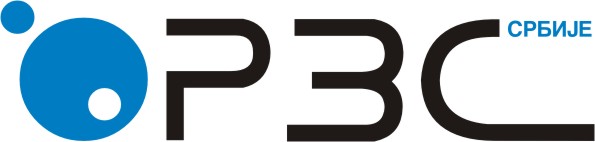 Statistical Office of the Republic of SerbiaStatistical Office of the Republic of SerbiaISSN 0353-9555STATISTICAL RELEASESTATISTICAL RELEASEPS10Number 099 – Year LXIII, 15/04/2013Number 099 – Year LXIII, 15/04/2013PS10Quarterly business activities of enterprisesQuarterly business activities of enterprisesSERB099 PS10 150413IV quarter 2012/ IV quarter 2011IV quarter 2012/ III quarter 2012Operating incomeOperating incomeOperating incomeOperating incomeTOTAL103.4108.0108.0Agriculture,  forestry and fishing92.289.389.3Industry and construction2)100.6107.6107.6Services                            106.9110.0110.0Trade 109.9106.2106.2Transportation and storage 107.2139.0139.0Accommodation and food service activities131.5100.6100.6Information and communications98.1100.2100.2Real estate activities82.691.691.6Other services 3)93.9114.4114.4Operating costsOperating costsOperating costsOperating costsTOTAL102.2113.4113.4Agriculture,  forestry and fishing93.193.193.1Industry and construction2)98.4117.8117.8Services                            106.5111.5111.5Trade 109.7105.0105.0Transportation and storage 106.8148.4148.4Accommodation and food service activities112.9105.8105.8Information and communications93.3104.7104.7Real estate activities94.8127.4127.4Other services 3)94.1124.9124.9